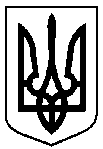 Сумська міська радаУПРАВЛІННЯ АРХІТЕКТУРИ ТА МІСТОБУДУВАННЯвул. Воскресенська, 8А, м. Суми, 40000, тел. (0542) 700-103, e-mail: arh@smr.gov.uaНАКАЗ № 27м. Суми                                                                                                     22.04.2019	На підставі заяви Шульги О. С.  від 22.04.2019, відповідно до підпункту 3 пункту 2 Постанови Кабінету Міністрів України від 09.03.2006                   № 268 «Про упорядкування структури та умов оплати праці працівників апарату органів виконавчої влади, органів прокуратури, судів та інших органів»,НАКАЗУЮ:	Надати  завідувачу сектору контролю за розміщенням тимчасових споруд відділу з питань дизайну міського середовища управління архітектури та містобудування Сумської міської ради Шульзі Олександру Сергійовичу матеріальну допомогу для вирішення соціально-побутових питань у травні 2019 році у розмірі  середньомісячної заробітної плати.   Начальник управління-головний архітектор                                                                 А.В.КривцовБересток 700-107Розіслати: Співакову Р.В. З наказом ознайомлені:«___»__________ 201__                    _____________                ___________________«___»__________ 201__                    _____________                ___________________«___»__________ 201__                    _____________                ___________________«___»__________ 201__                    _____________                ___________________«___»__________ 201__                    _____________                ___________________«___»__________ 201__                    _____________                ___________________«___»__________ 201__                    _____________                ___________________«___»__________ 201__                    _____________                ___________________Про надання матеріальної допомоги Шульзі О.С.Завідувач сектору юридичного забезпечення та договірних відносин відділу фінансового забезпечення та правових питаньБ.П. БерестокЗаступник начальника управління – начальник відділу – головний бухгалтерР.В. Співаков 